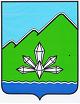 АДМИНИСТРАЦИЯ ДАЛЬНЕГОРСКОГО ГОРОДСКОГО ОКРУГА                 ПРИМОРСКОГО КРАЯ ПОСТАНОВЛЕНИЕ 30 октября  2015 г.              г. Дальнегорск                                 № 630-паОб утверждении Правил определения требований к отдельным видам товаров, работ, услуг  (в том числе предельные цены товаров, работ, услуг), закупаемым для обеспечения  муниципальных нуждВ соответствии со статьёй 19 Федерального закона от 05.04.2013 года № 44-ФЗ «О контрактной системе в сфере закупок товаров, работ, услуг для обеспечения государственных и муниципальных нужд»,  распоряжением администрации Дальнегорского городского округа от 08 октября 2015 г. № 283-ра «Об утверждении плана подготовки (разработки и принятия) муниципальных правовых актов о нормировании в сфере закупок», постановлением администрации Дальнегорского городского округа от 19 октября 2015г. № 576-па «Об утверждении Требований к порядку разработки и принятия правовых актов о нормировании в сфере закупок для обеспечения муниципальных нужд, содержанию указанных актов и обеспечению их исполнения», постановлением администрации Дальнегорского городского округа от 30 октября 2015г. № 623-па «Правилами определения нормативных затрат на обеспечение функций администрации Дальнегорского городского округа, органов администрации Дальнегорского городского округа, имеющих статус юридических лиц, и подведомственных им казенных учреждений», руководствуясь Гражданским кодексом Российской Федерации, Бюджетным кодексом Российской Федерации, Уставом Дальнегорского городского округа, администрация Дальнегорского городского округаПОСТАНОВЛЯЕТ:Утвердить прилагаемые Правила определения требований к  отдельным видам товаров, работ, услуг  (в том числе предельные цены товаров, работ, услуг), закупаемым для обеспечения  муниципальных нужд  (далее - Правила).Разместить настоящее постановление на официальном Интернет -сайте Дальнегорского городского округа.Контроль за исполнением настоящего постановления возложить на первого заместителя главы администрации Дальнегорского городского округа. Настоящее постановление вступает в силу с 1 января 2016 года.Глава Дальнегорскогогородского округа				   				              И.В. Сахута  УТВЕРЖДЕНЫпостановлением администрации     Дальнегорского городского округа     от 30 октября  2015 г. № 630-паПравила определения требований к отдельным видам товаров, работ, услуг (в том числе предельные цены товаров, работ, услуг), закупаемым для обеспечения муниципальных нужд1. Настоящие Правила определения требований к отдельным видам товаров, работ, услуг (в том числе предельных цен товаров, работ, услуг), закупаемым для обеспечения муниципальных нужд  (далее – Правила), устанавливают порядок определения требований к отдельным видам товаров, работ, услуг (в том числе предельных цен товаров, работ, услуг), закупаемым администрацией Дальнегорского городского округа, органами администрации Дальнегорского городского округа, имеющими статус юридических лиц и подведомственными указанным органам казенными и бюджетными учреждениями.Под видом товаров, работ, услуг в целях настоящих Правил понимаются виды товаров, работ, услуг, соответствующие 6-значному коду позиции по Общероссийскому классификатору продукции по видам экономической деятельности.2. Администрация Дальнегорского городского округа, органы администрации Дальнегорского городского округа, имеющие статус юридических лиц (далее - муниципальные органы) утверждают определенные в соответствии с настоящими Правилами требования к закупаемым муниципальными органами и подведомственными им казенными и бюджетными учреждениями отдельным видам товаров, работ, услуг, включающие перечень отдельных видов товаров, работ, услуг, их потребительские свойства (в том числе качество) и иные характеристики (в том числе предельные цены товаров, работ, услуг) (далее - ведомственный перечень).Ведомственный перечень составляется по форме согласно приложению № 1 на основании обязательного перечня отдельных видов товаров, работ, услуг, в отношении которых определяются требования к их потребительским свойствам (в том числе качеству) и иным характеристикам (в том числе предельные цены товаров, работ, услуг), предусмотренного приложением № 2 (далее - обязательный перечень).В отношении отдельных видов товаров, работ, услуг, включенных в обязательный перечень, определяются их потребительские свойства (в том числе качество) и иные характеристики (в том числе предельные цены указанных товаров, работ, услуг).3. Отдельные виды товаров, работ, услуг, не включенные в обязательный перечень, подлежат включению в ведомственный перечень в раздел «дополнительный перечень отдельных видов товаров, работ, услуг не указанных в обязательном перечне», при условии, если средняя арифметическая сумма значений следующих критериев превышает 20 процентов:а) доля расходов муниципальных органов и подведомственных им казенных и бюджетных учреждений на приобретение отдельного вида товаров, работ, услуг для обеспечения муниципальных нужд за отчетный финансовый год в общем объеме расходов этого муниципального органа и подведомственных им казенных и бюджетных учреждений на приобретение товаров, работ, услуг за отчетный финансовый год;б) доля контрактов муниципального органа и подведомственных им казенных и бюджетных учреждений на приобретение отдельного вида товаров, работ, услуг для обеспечения муниципальных нужд, заключенных в отчетном финансовом году, в общем количестве контрактов этого муниципального органа и подведомственных им казенных и бюджетных учреждений на приобретение товаров, работ, услуг, заключенных в отчетном финансовом году.4. Муниципальные органы применяют установленные критерии указанные пунктом 3 настоящих Правил, исходя из определения их значений в процентном отношении к объему осуществляемых муниципальными органами и подведомственными им казенными и бюджетными учреждениями закупок.5. В целях формирования ведомственного перечня муниципальные органы вправе определять дополнительные критерии отбора отдельных видов товаров, работ, услуг и порядок их применения, не приводящие к сокращению значения критериев, установленных пунктом 3 настоящих Правил.6. Муниципальные органы при формировании ведомственного перечня вправе включить в него дополнительно:а) характеристики (свойства) товаров, работ, услуг, не включенные в обязательный перечень и не приводящие к необоснованным ограничениям количества участников закупки;б) значения количественных и (или) качественных показателей характеристик (свойств) товаров, работ, услуг, которые отличаются от значений, предусмотренных обязательным перечнем, и обоснование которых содержится в соответствующей графе приложения № 1 к настоящим Правилам, в том числе с учетом функционального назначения товара, под которым для целей настоящих Правил понимается цель и условия использования (применения) товара, позволяющие товару выполнять свое основное назначение, вспомогательные функции или определяющие универсальность применения товара (выполнение соответствующих функций, работ, оказание соответствующих услуг, территориальные, климатические факторы и другое).7. Значения потребительских свойств и иных характеристик (в том числе предельные цены) отдельных видов товаров, работ, услуг, включенных в ведомственный перечень, устанавливаются:а) с учетом категорий и (или) групп должностей работников муниципальных органов и подведомственных им казенных и бюджетных учреждений, если затраты на приобретение отдельных видов товаров, работ, услуг в соответствии с «Правилами определения нормативных затрат на обеспечение функций администрации Дальнегорского городского округа, органов администрации Дальнегорского городского округа, имеющих статус юридических лиц,  и подведомственных им казенных учреждений», утвержденными постановлением администрации Дальнегорского городского округа от 30.10.2015 г. № 623-па (далее – Правила определения нормативных затрат), определяются с учетом категорий и (или) групп должностей работников;б) с учетом категорий и (или) групп должностей работников, если затраты на  приобретение отдельных видов товаров, работ, услуг в соответствии с Правилами определения нормативных затрат не определяются с учетом категорий и (или) групп должностей работников, - в случае принятия соответствующего решения муниципальным органом.8. Дополнительно включаемые в ведомственный перечень отдельные виды товаров, работ, услуг должны отличаться от указанных в обязательном перечне отдельных видов товаров, работ, услуг кодом товара, работы, услуги в соответствии с Общероссийским классификатором продукции по видам экономической деятельности.9. Предельные цены товаров, работ, услуг устанавливаются муниципальными органами в случае, если Правилами определения нормативных затрат установлены нормативы цены на соответствующие товары, работы, услуги.10. Предельные цены товаров, работ, услуг устанавливаются в российских рублях в абсолютном денежном выражении (с точностью до второго знака после запятой).11. Цена единицы планируемых к закупке товаров, работ, услуг не может быть выше предельной цены товаров, работ, услуг, установленной в ведомственном перечне.12. Утвержденный ведомственный перечень должен позволять обеспечить муниципальные нужды, но не приводить к закупкам товаров, работ, услуг, которые имеют избыточные потребительские свойства (функциональные, эргономические, эстетические, технологические, экологические свойства, свойства надежности и безопасности, значения которых не обусловлены их пригодностью для эксплуатации и потребления в целях оказания муниципальных услуг (выполнения работ) и реализации муниципальных функций,  или являются предметами роскоши в соответствии с действующим законодательством Российской Федерации.